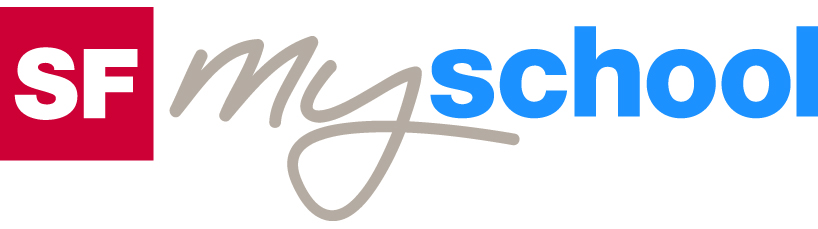 Solutions to the worksheetSolutions to the worksheet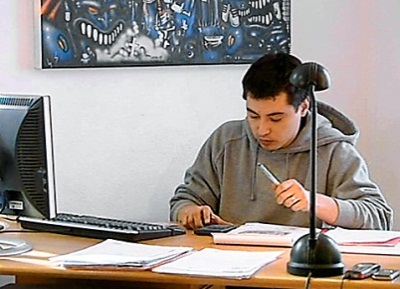 Economy and society Economy and society Economy and society Economy and society Starting a business (10)Starting a business (10)Starting a business (10)Starting a business (10)1. Imagine starting your own business. What product or service would you sell? Individual answer 2. What success factors do the students at the beginning of the film name? Can you add any more? Market gap; incorporating the spirit of the age; individual answer 3. What skills must good entrepreneurs bring to the job? The ability to learn from mistakes; to sell themselves; to meet the demands of the market; innovativeness 4. What personality traits should an entrepreneur possess? Initiative, persuasiveness, staying power, enthusiasm, health, communication skills, the ability to face challenges5. What drawbacks are there to being self-employed? Long hours, unpredictable earnings, rare holidays, great responsibility 6. Which examples for successful business ideas are mentioned in the film? Can you add any more? Toilet Duck, Swatch, Max Havelaar; individual answer 7. What does SME stand for? What is the maximum number of employees at a Swiss SME company? What percentage of Swiss companies are SMEs? Small to medium-sized companies; 250 employees; >99 percent8. Which legal form do most Swiss companies prefer for them-selves? Why is this not an option for One Truth? Sole proprietorships; One Truth consists of several partners. 9. What advantages and drawbacks does a so-called general partnership have for One Truth? Advantages: clear legal structure, great independence Drawbacks: unlimited liability, including personal assets 10. According to the expert in the film, what are the defining characteristics of the limited liability company? Legal person, less personalised, liability is restricted to company assets 11. Name the two business areas of One Truth and their respe-ctive target groups • Art on demand: house owners, local authorities, advertising agencies • T-shirts: teenagers with a flair for street art, 14- to 15-year-olds 12. Should the Swiss government provide incentives for more companies to be founded? Why (not)? Individual answer 